13. apríla 2019 o 15,30 hod.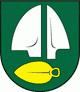 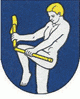 SILADICE  - PIEŠŤANY Vážení športoví priatelia,dovoľte mi, aby som vás v mene výboru Telovýchovnej jednoty Družstevník Siladice pozval na majstrovský futbalový zápas MEVASPORT Oblastných majstrovstiev na domácom trávniku v jarnej časti ročníka 2018/2019.Naši hráči privítajú na svojom trávniku hráčov, funkcionárov a fanúšikov PFK Piešťany.Dorastenci majú voľný žreb. Žiaci, pod hlavičkou Šulekovo, odohrajú svoj zápas 14. apríla 2019 o 13,00 hod. na ihrisku vo Zvončíne.Naši muži nastúpia pravdepodobne v tejto zostave :Chynoradský, Gábor,  Fančovič, Rau,  Jakubec, Horváth A., Sekereš O., Laurinec, Mesároš, Maťaš, Lančarič F. Na striedanie sú pripravení Varga, Kupec, Trnovec, Pátek, Zvolenský, Horváth M., Lančarič Ľ. a Sekereš J. Vedúcim mužstva je Daniel Rau, trénerom mužstva je Denis Bališ.Zápas povedie ako hlavný rozhodca pán Záhurančík ml.Na čiarach mu asistujú pán Šašo a pán Monček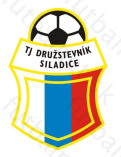 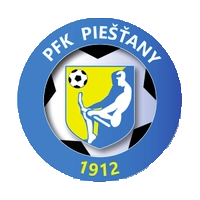 Zápasy celého 18. kola : Cífer - Krakovany Drahovce - Majcichov Dolná Krupá - Červeník Siladice - Piešťany Križovany n./D. - Leopoldov Pavlice - Zeleneč Dechtice - Zavar Dechtice - Zavar 